Три важных заявления Бахауллы в первый день РизванаХотя обстоятельства Его Декларации и не вполне ясны, есть Скрижаль, написанная рукою Мирзы Ага Джана, обращенная к известному человеку по имени Ага Мухаммад-Риза, которая проливает свет на некоторые изречения Бахауллы. По этой Скрижали, в первый день Ризвана Бахаулла сделал три особенно важных заявления перед Своими последователями. Первое было запрещением использовать меч в эру Его Откровения. В течение миссии Баба верующие защищали себя против своих преследователей; Бахаулла ясно запретил это. Во многих Скрижалях Он советует Своим последователям учить Делу с мудростью и благоразумием и не возбуждать антагонизм фанатичных врагов. Он предписал быть осторожным при обучении тех, кто вознамерился искоренить самые основы Веры и причинить вред его приверженцам. На одной из стадий Своей миссии Он конкретно призывает Своих последователей стараться не попадать в руки врагов, однако при неизбежности мученичества лучше положить свои жизни на пути Веры, чем убивать своих преследователей. Язык верующего, который учит Делу, утверждает Он в одной из Скрижалей, суть могущественнейший меч, которым Он обладает, ибо его речи наделены силою, которая может убрать завесы невежества с сердец человеческих. Вскоре, как результат таких советов и призывов, отношение верующих радикально поменялось и мечи, а также всякое прочее вооружение, были отложены прочь, чтобы никогда не быть использованными снова. В течение миссии Бахауллы, а потом и Абдул-Баха, большое количество бахаи претерпели мученичество в Персии, однако они никогда не обращались к насилию. Они отдавали свои жизни добровольно, и многие свидетельствовали в час мученичества, что кровь их жизни провозглашает истину Дела Бога для нынешней эпохи. Второе утверждение, сделанное Бахауллой в первый день Ризвана, как это описано в вышеупомянутой Скрижали, было о том, что никакого иного Явителя Бога не появится до истечения тысячи лет. В Китаб-и-Бади, которую Он открыл в Адрианополе, Бахаулла подтвердил это заявление, и позже в Китаб-и-Агдас Он ссылается на это снова в таких словах: Если кто-либо притязает на прямое Откровение от Бога до истечения полной тысячи лет, тот, без сомнения, есть лжец и самозванец. Мы молим Бога, да поможет Он ему, по милости Своей, отказаться и отречься от подобного притязания. Если он раскается, Бог, конечно же, простит его. Но если он будет упорствовать в заблуждении своем, Бог, несомненно, пошлет того, кто безо всякой жалости обойдется с ним. Воистину, грозен Бог карающий! Тот, кто истолкует сей стих вопреки его явному смыслу, лишится Духа Божиего и милости Его, объемлющей все сотворенное. Бойтесь Бога и не следуйте вашим праздным мечтаниям. О нет, следуйте велению Господа вашего, Вседержителя, Премудрого.Третье заявление Бахауллы в первый день Ризвана было о том, что в тот самый момент, как изрекает Он эти слова, все имена и качества Бога полностью проявились во всех сотворенных вещах. Этим Он подразумевал пришествие нового Дня и наделение всех существ новыми способностями.По материалам: Адиб Тахирзаде «Откровение Бахауллы» т.1, гл. 16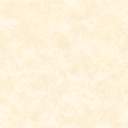 